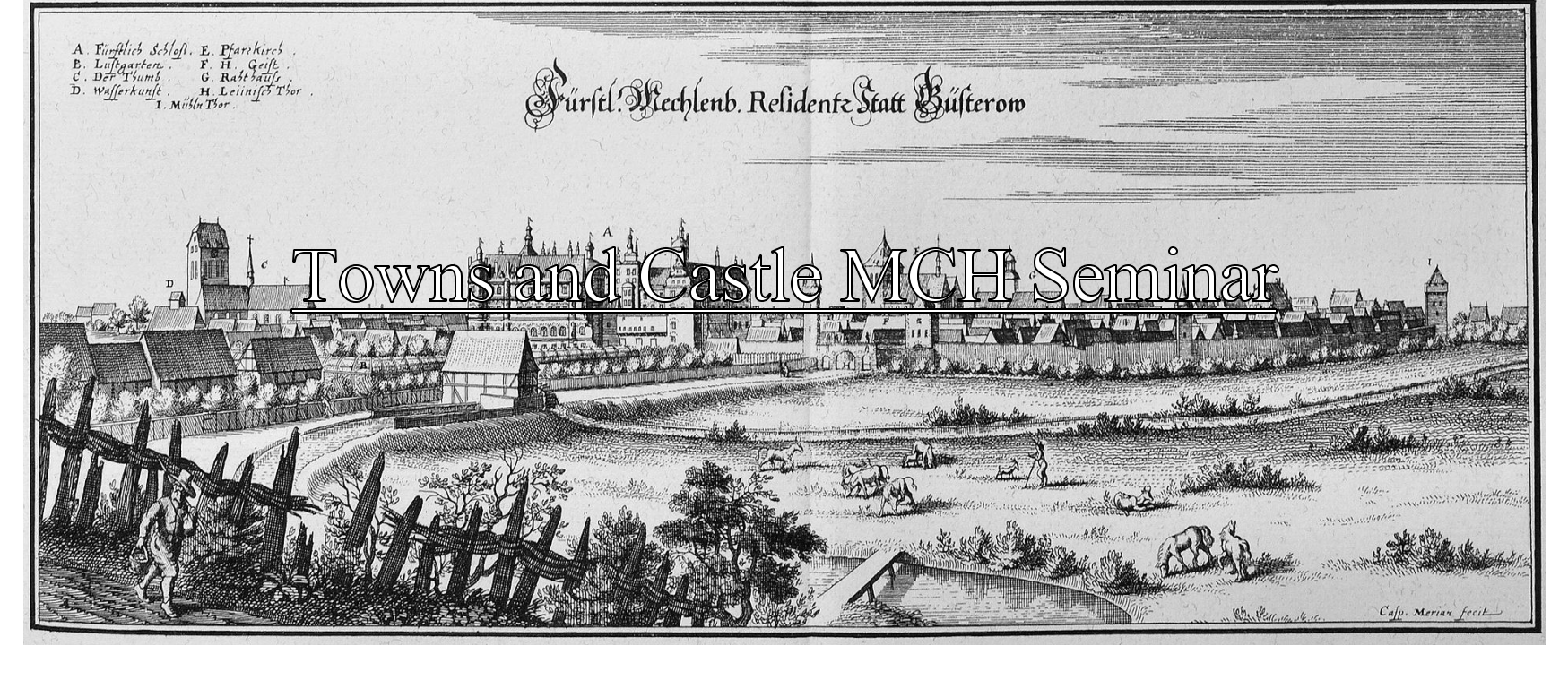 Friday, 25/11-22Materials, Culture & Heritage, public Seminar "Towns and Castles" (Foredragssalen/Lecture Hall 4206-139)13:00-13:05 Rainer Atzbach, Aarhus: Introduction1st block: The Western Baltic: Schleswig and Holstein13:10-13:30 Bjørn Poulsen, Aarhus: Schwabsted and Søborg – Council and Economy in Small Towns13:30-13:50 Stefan Magnussen, Kiel: The Town After the Lord Left His Castle13:50-14:10: Frederic Zangel, Kiel: The Castles in Lübeck and Their Image in the Written Sources14:10-14:30: Questions & Answers14:30-14:45: Coffee Break2nd block: The Southern and Eastern Baltic14:45-15:05:Fred Ruchhöft, Goldberg: Castle and Town in Mecklenburg15:05-15:25: Luisa Radohs, Freiburg i.Br.: Stralsund's Medieval Townscape int the Light of Lordly-Communal 15:25-15:35: Questions & Answers15:35-15:55: Villu Kadaukas, Talinn, Castle and Town in Estonia16:00 Martin Ebert: Towns and Castles – Some Thoughts and Final discussion19:00 Speaker's dinner at Unico-Restaurant, Ny Moesgårdvej 50, 8270 Højbjerg